11.05.2020 r.Dla Artura, Fabiana i Szymona  – zaj. z p. GosiąPopraw po śladzie.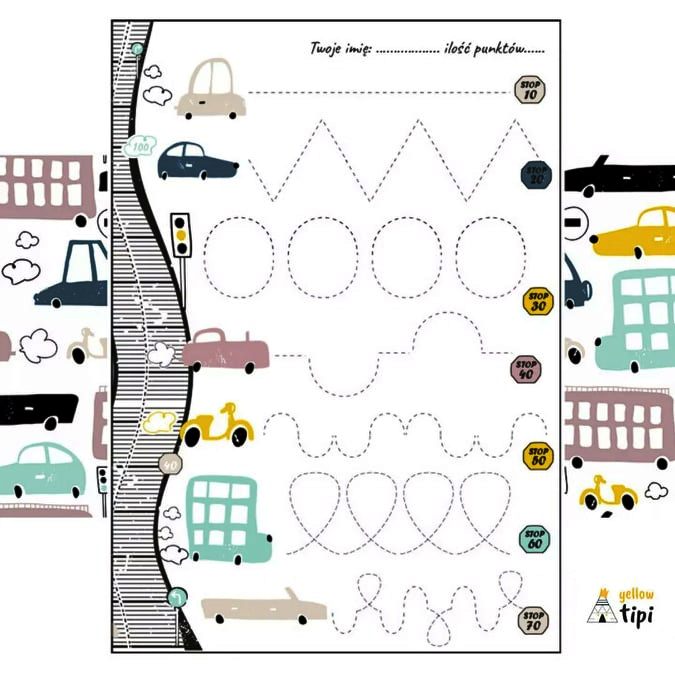 Wykonaj zadania.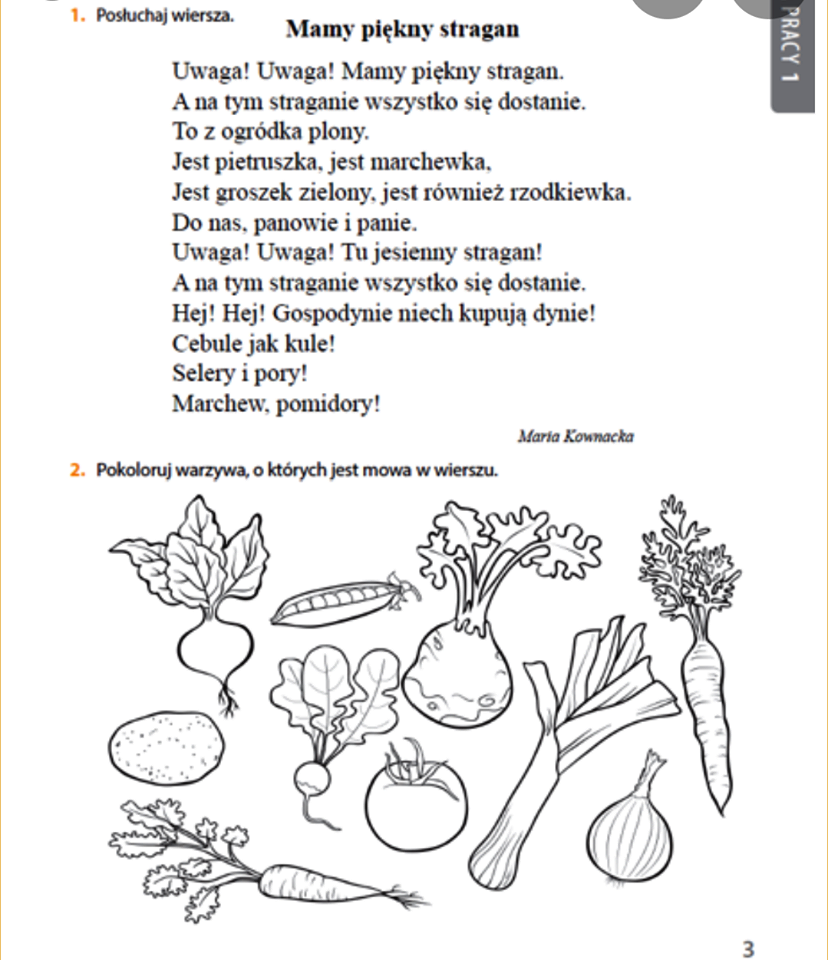 Dla Martyny, Adriana i Kornela  – zaj. z p. GosiąPrzypomnij sobie najważniejsze informacje o rzeczowniku.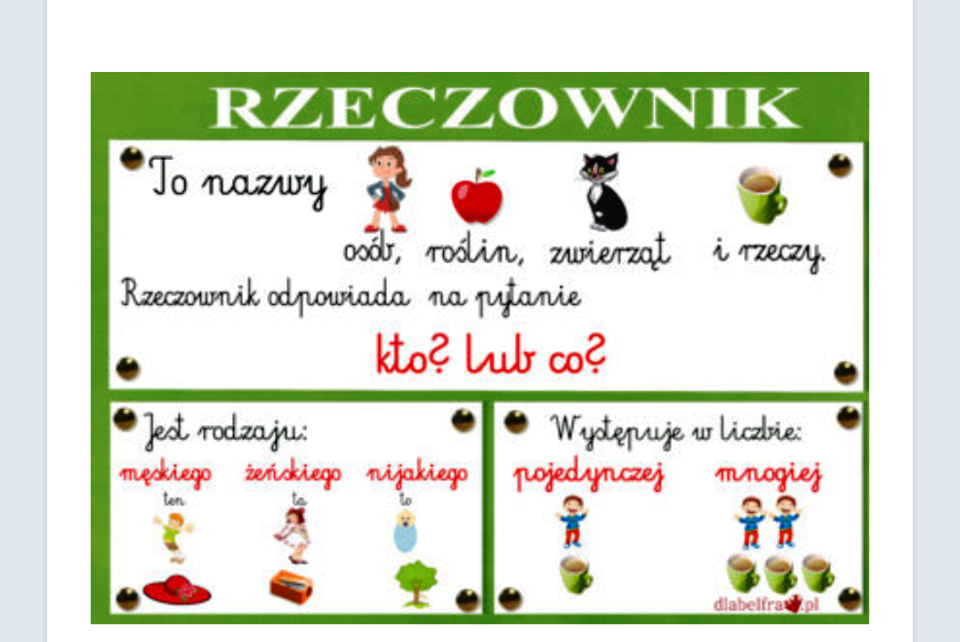 Napisz rzeczowniki na daną literę alfabetu w odpowiednim rodzaju.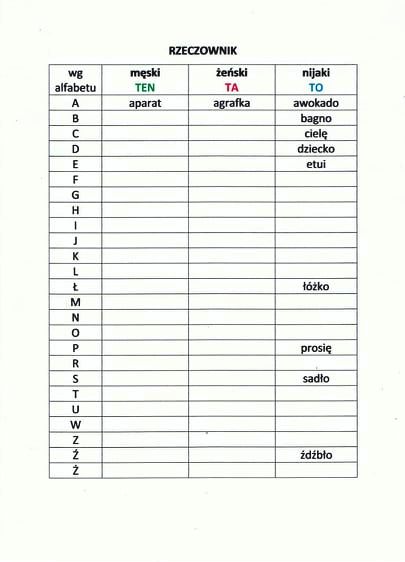 